平成２９年度　雨竜消防演習が開催されました。　平成２９年度雨竜消防演習が７月６日(木)に消防職団員合計６８名・車両５台が参加して執り行われました。分 列 行 進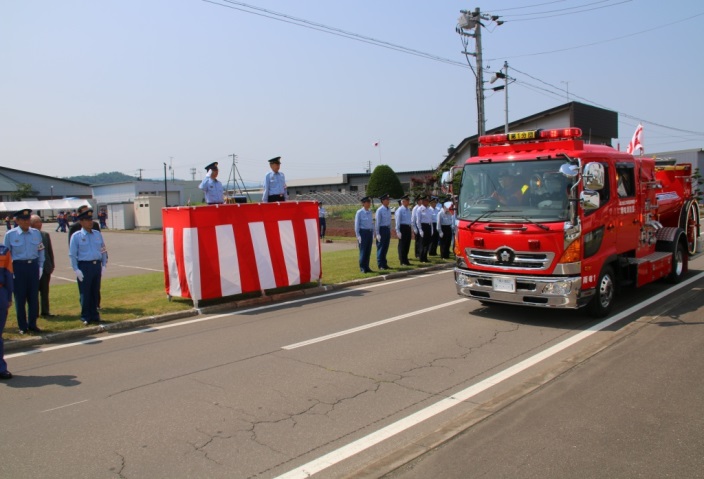 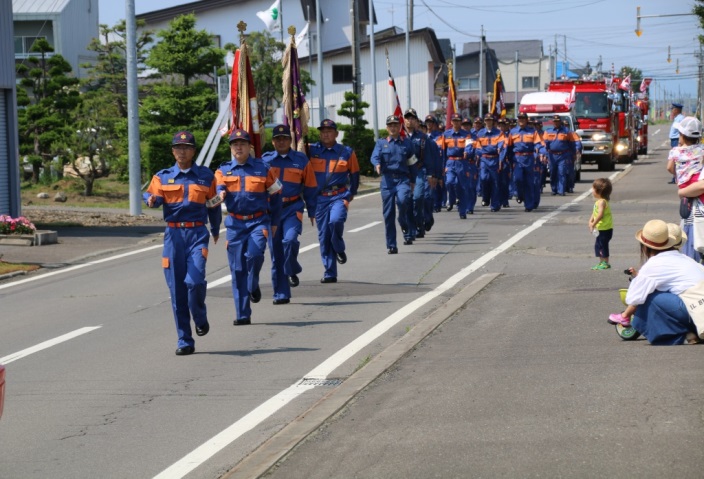 防 火 行 進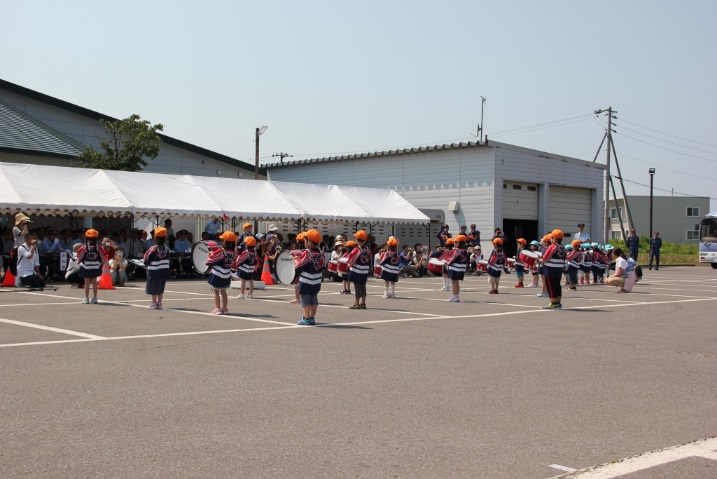 観　閲　　　　　　　　　　　　　　　　機械器具点検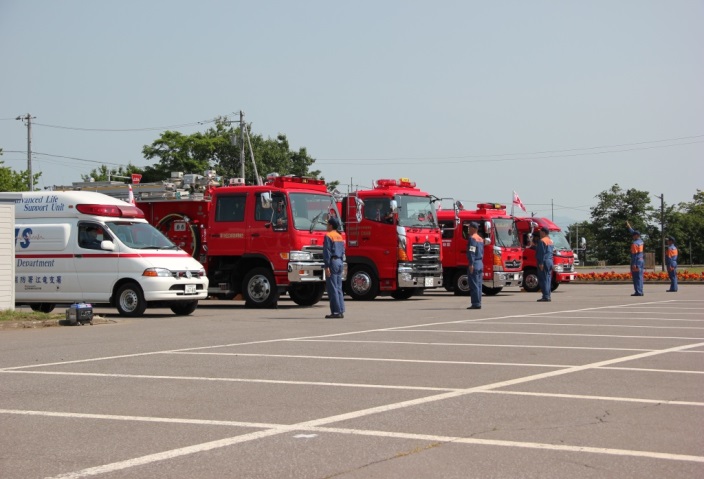 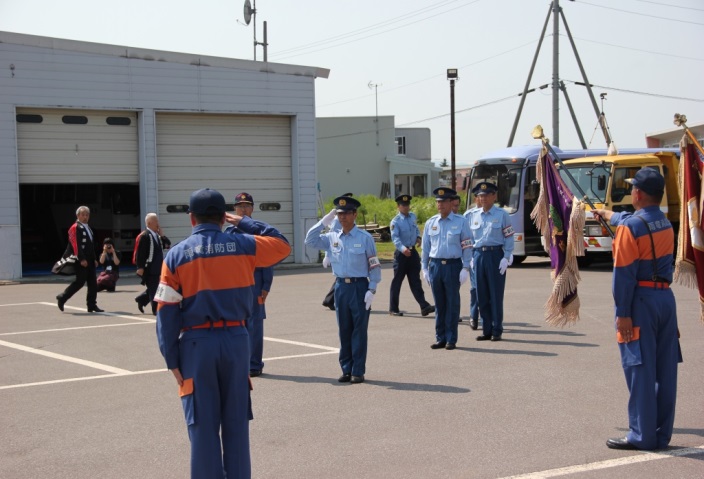 小隊訓練（規律訓練）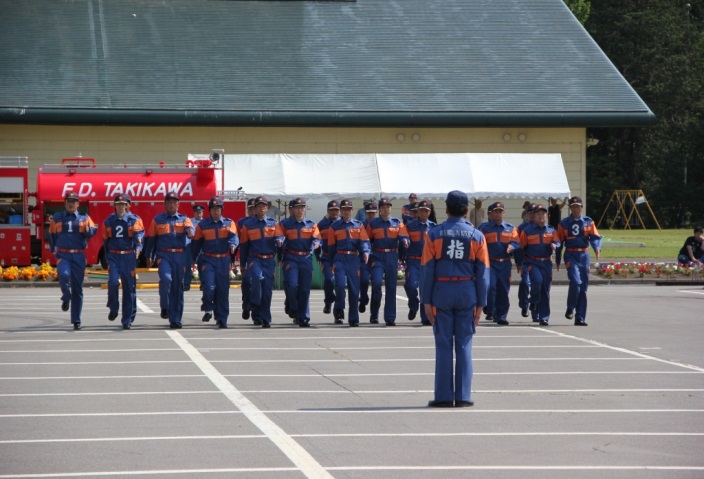 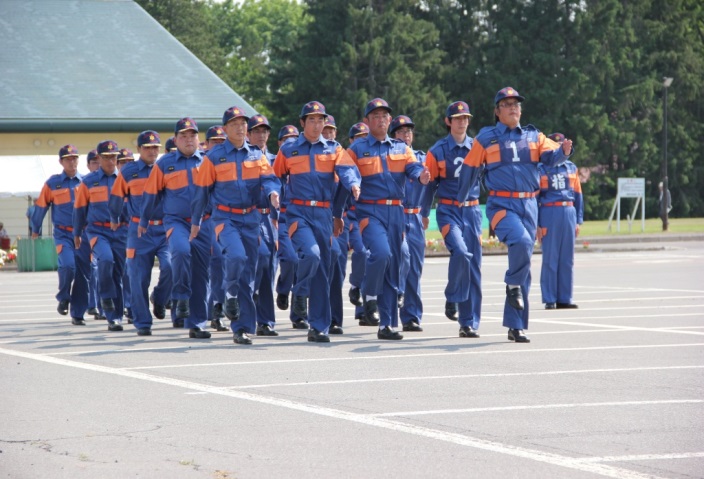 ポンプ操法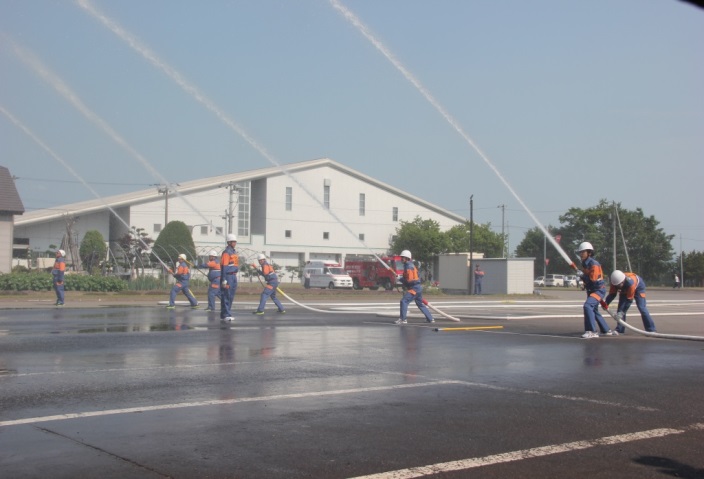 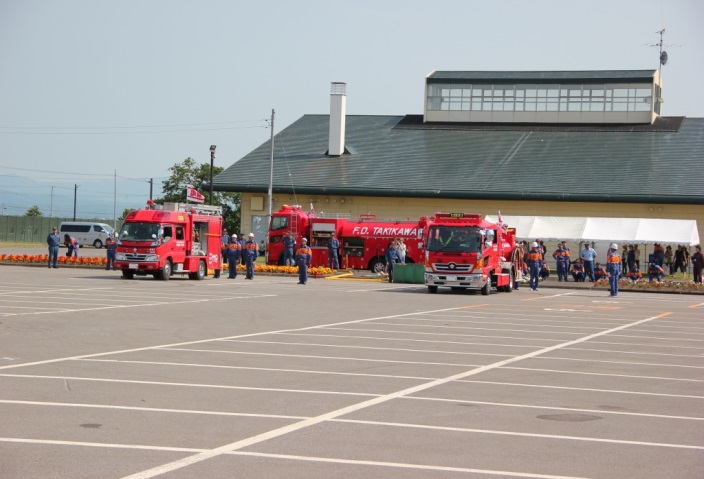 模擬火災訓練・一斉放水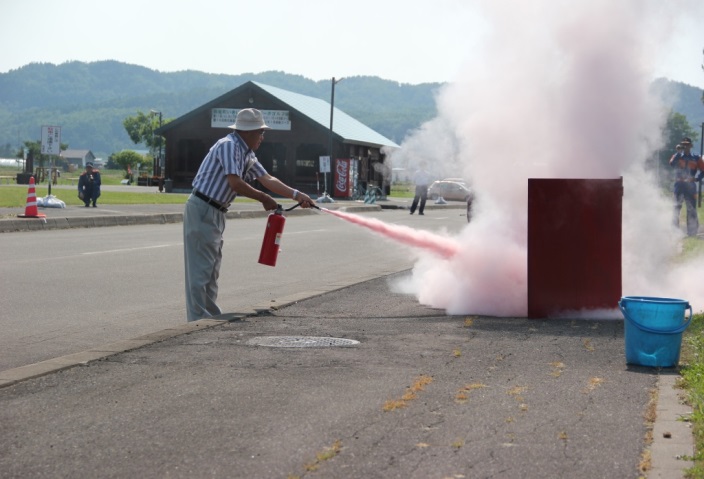 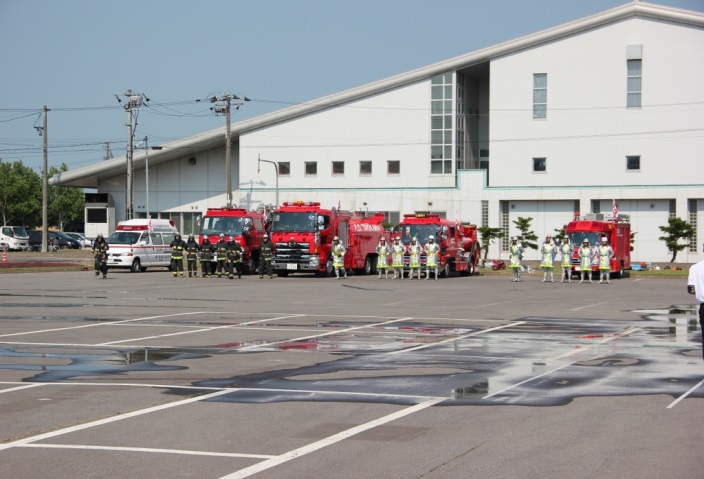 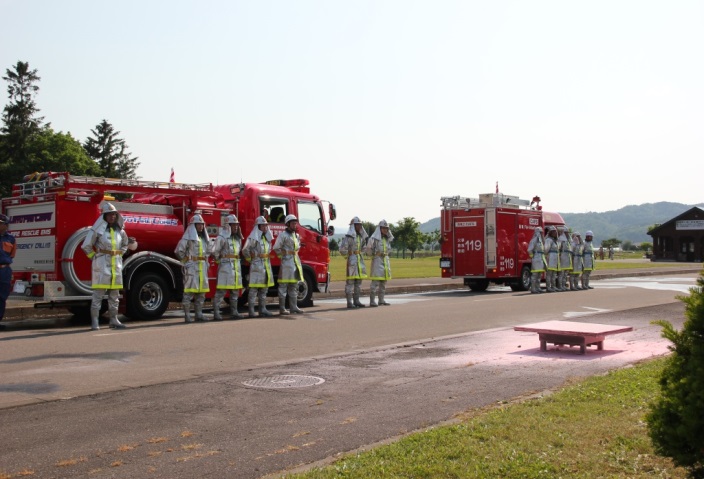 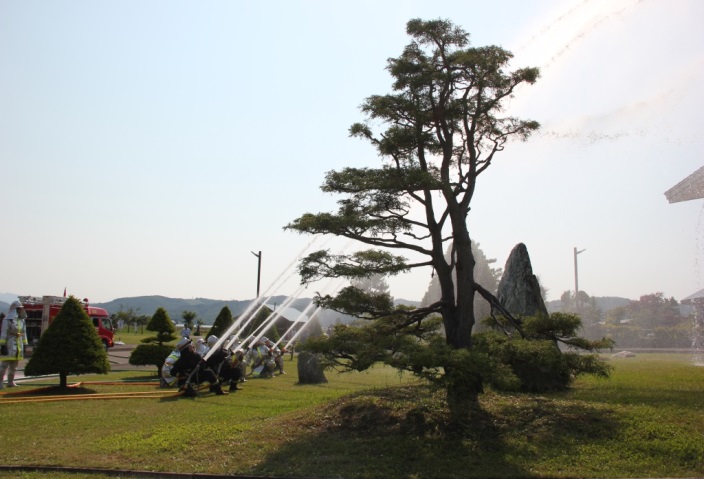 